Steeple Bumpstead Parish Council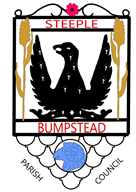 Notice is hereby given of theAnnual Village Meeting7.30pm   WEDNESDAY  21st APRIL  2021To be held by Zoom telephone or video call, using the following details Meeting ID: 891 7385 6332 Passcode: 066373https://us02web.zoom.us/j/89173856332?pwd=UGZYbzR27nhuYUllbWxJTWxGc2xSdz09All village electors welcomeA G E N D A1. Apologies for Absence2. Welcome from the Chairman3. County & District Councillor’s reports4. Chairman’s report5. Clerk’s report6. Presentation from Guest Speakers7. Date of next meeting – Wednesday 20th April 20228. Chairman to close the meeting. 																		Clerk- Mrs Julia Howardclerk@steeplebumpstead-pc.org01787 237999